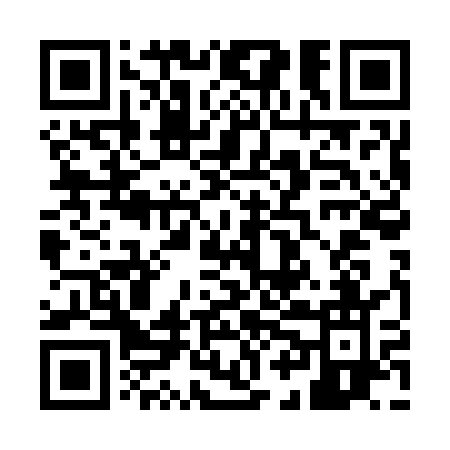 Ramadan times for Namhae County, South KoreaMon 11 Mar 2024 - Wed 10 Apr 2024High Latitude Method: NonePrayer Calculation Method: Muslim World LeagueAsar Calculation Method: ShafiPrayer times provided by https://www.salahtimes.comDateDayFajrSuhurSunriseDhuhrAsrIftarMaghribIsha11Mon5:215:216:4512:384:006:336:337:5212Tue5:195:196:4312:384:006:346:347:5313Wed5:185:186:4212:384:016:346:347:5414Thu5:175:176:4012:384:016:356:357:5415Fri5:155:156:3912:374:016:366:367:5516Sat5:145:146:3812:374:026:376:377:5617Sun5:125:126:3612:374:026:386:387:5718Mon5:115:116:3512:364:026:396:397:5819Tue5:095:096:3412:364:036:396:397:5920Wed5:085:086:3212:364:036:406:408:0021Thu5:065:066:3112:364:036:416:418:0022Fri5:055:056:2912:354:046:426:428:0123Sat5:035:036:2812:354:046:436:438:0224Sun5:025:026:2712:354:046:436:438:0325Mon5:005:006:2512:344:046:446:448:0426Tue4:594:596:2412:344:056:456:458:0527Wed4:574:576:2212:344:056:466:468:0628Thu4:564:566:2112:334:056:476:478:0729Fri4:544:546:2012:334:056:476:478:0830Sat4:534:536:1812:334:056:486:488:0931Sun4:514:516:1712:334:066:496:498:101Mon4:504:506:1512:324:066:506:508:112Tue4:484:486:1412:324:066:506:508:113Wed4:464:466:1312:324:066:516:518:124Thu4:454:456:1112:314:066:526:528:135Fri4:434:436:1012:314:076:536:538:146Sat4:424:426:0912:314:076:546:548:157Sun4:404:406:0712:314:076:546:548:168Mon4:394:396:0612:304:076:556:558:179Tue4:374:376:0512:304:076:566:568:1810Wed4:364:366:0312:304:076:576:578:19